PENGARUH ROTASI KERJA, STRES KERJA DAN KEPUASAN KERJA KARYAWAN TERHADAP KINERJA KARYAWAN PADA KLINIK RAWAT INAP RIZKY DI SIDOARJOSKRIPSI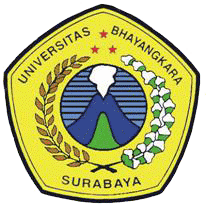 Oleh:M. Ali Rofiq14021116  / FEB / MAFAKULTAS EKONOMI DAN BISNISUNIVERSITAS BHAYANGKARA SURABAYA TAHUN 2018PENGARUH ROTASI KERJA, STRES KERJA DAN KEPUASAN KERJA KARYAWAN TERHADAP KINERJA KARYAWAN PADA KLINIK RAWAT INAP RIZKY DI SIDOARJOSKRIPSIDiajukan Untuk memenuhi Sebagian PersyaratanDalam Memperoleh Gelar Sarjana EkonomiProgram Studi ManajemenDisusun Oleh:M. Ali Rofiq14021116  / FEB / MAFAKULTAS EKONOMI DAN BISINISUNIVERSITAS BHAYANGKARA SURABAYA TAHUN 2018